This form needs to be submitted to itrequest@pmi-oc.org at least 2 weeks prior to the published date. Together with this request, attach a picture of the speaker (if any) in JPG format about 160 x 180 in high resolution 12/09/2012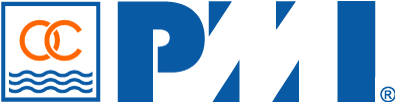 Procedures Subject: Request procedure for setting up an event at PMI-OC websiteGeneral InformationGeneral InformationGeneral InformationGeneral InformationGeneral InformationName of eventName of eventDate event is to be published:Date event is to be published:Date submitted:Date submitted:Submitted by:Submitted by:Contact Email:Contact Email:Company name:Company name:Company’s logo:Company’s logo:Company’s url:Company’s url:PDUs PDUs Event informationEvent informationEvent informationEvent informationEvent informationTitle of event:Title of event:Day(s) event is activeDay(s) event is activeTime of the eventTime of the eventFrom:                                   To:From:                                   To:From:                                   To:Location where event will take placeLocation where event will take placeDescription of event:Description of event:Description of event:Description of event:Description of event:Any link for additional information on this event:Any link for additional information on this event:Speaker informationSpeaker informationSpeaker informationSpeaker informationSpeaker informationSpeaker name:Speaker name:Biography of speaker:Biography of speaker:Biography of speaker:Biography of speaker:Biography of speaker:Picture of speaker (in color, professional and in high resolution)Picture of speaker (in color, professional and in high resolution)Registration fee matrixRegistration fee matrixRegistration fee matrixRegistration fee matrixRegistration fee matrixEarly Bird (define exact date)Early Bird (define exact date)In AdvanceAt the doorMember PricingNon Member PricingOther:Other:Other:Other:Other: